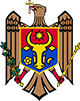 Republica MoldovaMINISTERUL ECONOMIEI ȘI INFRASTRUCTURIIORDIN Nr. 31 
din 01-02-2019cu privire la aprobarea Normei de metrologie legală NML 10-1:2019Publicat : 15-02-2019 in Monitorul Oficial Nr. 49-58 art Nr: 320În temeiul art.5 alin.(3), art. 6 alin. (3), art. 13 alin. (3) din Legea metrologiei nr. 19 din 4 martie 2016 (Monitorul Oficial al Republicii Moldova, 2016, nr.100-105, art.190), pentru asigurarea uniformităţii şi exactităţii măsurărilor în domeniile de interes public pe teritoriul Republicii Moldova,ORDON:1. Se aprobă Norma de metrologie legală NML 10-1:2019 „Sistem pentru măsurarea vitezei de mişcare a autovehiculelor tip ITC EYE. Cerinţe tehnice și metrologice. Procedura de verificare metrologică”, conform anexei la prezentul ordin.2. Prezentul ordin se publică în Monitorul Oficial al Republicii Moldova şi se plasează pe pagina web a Ministerului Economiei și Infrastructurii.3. Se pune în sarcina ÎP ”Institutul Naţional de Metrologie” plasarea pe pagina sa web a prezentului ordin şi publicarea acestuia în revista de specialitate “Metrologie”.SECRETARUL GENERAL DE STAT                          Iulia COSTINNr. 31. Chişinău, 1 februarie 2019.